高青县黑里寨镇2020年政府信息公开工作年度报告本报告按照《中华人民共和国政府信息公开条例》（以下简称《条例》）和《山东省政府信息公开办法》（以下简称《办法》）规定，报告中所列数据统计期限自2020年1月1日始，至2020年12月31日止。报告电子版可在高青县人民政府门户网站（www.gaoqing.gov.cn）查阅和下载。如对报告内容有疑问，请与黑里寨镇人民政府信息公开领导小组办公室联系（地址：高青县黑里寨镇人民政府；邮编：256306；电话：0533- 6765534；传真：0533-6765034；电子邮箱：gqxhlzz@zb.shandong.cn）。一、总体情况（一）体制机制建设一是强化部署推动。黑里寨镇深化政务公开、大力营造风清气正的政务生态，统一部署，统筹推进；加强组织领导，明确由党委副书记分管政务公开工作，并向社会公开。二是加强平台建设，拓展公开渠道。充分发挥政府网站作为政务公开第一平台作用，按时维护更新政府信息公开目录、政府信息依申请公开、政府信息公开监督信箱等栏目。加大新媒体平台的政务公开力度，提升信息发布、解读回应、政民互动的整体水平。（二）主动公开2020年，黑里寨镇共主动公开政府信息284条，主动公开的政府信息中：政府网站公开信息93条，占32.7%；其中，机构职能1条，政策文件23条，重要部署执行5条，其他64条。政务微信公开信息191条，占67.3%。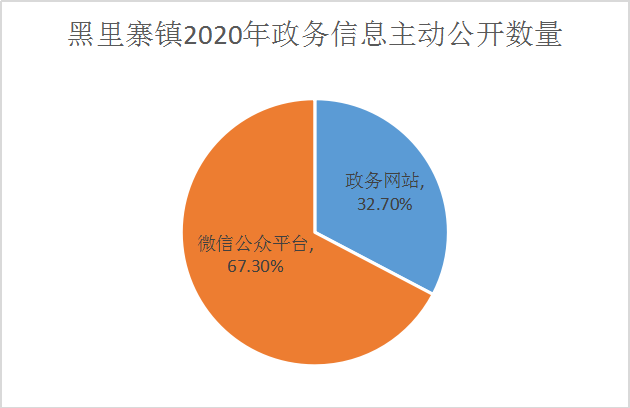 人大代表建议和政协委员提案办理结果公开方面：本单位2020年未收到人大代表建议和政协委员提案，因此无法公开办理结果。依申请公开对于申请的信息可以公开的，提供该政府信息，或者告知申请人获取该政府信息的方式、途径和时间；对于申请的信息不属于本机关公开范围的，告知申请人并说明理由，能够确定公开机关的，告知申请人该机关的名称和联系方式；对于较为复杂的申请件，主动与申请人沟通，了解群众需求，避免因误解引起行政复议或行政诉讼。1.收到和处理政府信息公开申请情况2020年黑里寨镇共收到政府信息公开申请0件，结转下年度继续办理0件，上年结转政府信息公开申请0件。2.收费和减免情况本年度，全县各级各部门在政府信息公开申请办理过程中，未收取任何费用。3.政府信息公开行政复议、行政诉讼情况2020年，黑里寨镇因政府信息公开引起的行政复议0件，行政诉讼0件。（四）政府信息管理一是加强政府信息规范管理。按照“谁主管、谁负责”“谁运行、谁负责”“谁发布、谁负责”的原则，严格落实政府网站信息内容管理责任。同时，规范信息采集、信息审核、信息发布的管理程序。信息审核坚持“谁公开、谁审核”“先审查、后公开”“一事一审”的原则，信息审核执行10项标准，划出14条“红线”，确保信息内容的真实性、完整性、可靠性、准确性和安全性。二是加强政府信息公开培训。提高我镇信息公开工作人员业务水平，推动政务信息公开工作深入开展。（五）平台建设一是加强平台建设。强化门户网站政务公开第一平台作用，完善政府信息公开目录，加大重点领域信息公开力度，新开设“领导信息”栏目，全面公开领导班子成员分工和工作简历，接受社会监督。加大政务微博、微信等新媒体平台的政务公开力度，统筹推进政务新媒体与政府网站的协同联动、融合发展，提升信息发布、解读回应、政民互动、办事服务的整体水平。二是强化机构建设。黑里寨镇党政办公室作为全黑里寨镇人民政府信息公开工作具体科室，统筹负责黑里寨镇政府信息公开组织协调、指导推进、监督检查等工作，其中3人负责政务公开工作，其中1人专职，2人兼职。（六）监督保障一是加强工作考核。将政务公开工作纳入个人年底考核，端正工作态度，及时、高效、准确的开展政务公开工作。二是强化责任追究。对政务公开工作出现误时，公开内容存在错误的工作人员尽心批评教育和责任追究。二、主动公开政府信息情况收到和处理政府信息公开申请情况四、政府信息公开行政复议、行政诉讼情况五、存在的主要问题及改进情况（一）存在问题一是政府信息公开主动性不够强、及时性不够，对一些公开的内容存在遗漏现象；二是信息公开部分栏目公开事项较少，如：工作动态较多，其他公开重视程度还不够，导致公开内容较少。三是公开的内容和形式还不够丰富。（二）改进措施2021年，黑里寨镇将加强以下工作，全力推进全县政府信息公开工作深入开展。一是拓展政务公开广度，进一步强化对重点民生领域、社情民意聚焦热点公开力度。根据县政府工作要求，继续深入推进权力运行、资金使用、公共资源配置、公共服务、公共监管等领域信息公开。二是加大政策解读力度。落实国家、省、市、县关于做好政策解读回应的相关规定按照“谁起草、谁解读”的原则，实现政策性文件与解读方案、解读材料同步组织、同步审签、同步部署。三是加强政务公开平台建设。用好管好政务新媒体，健全内容发布审核机制，强化互动和服务功能，保证发布信息内容合法、完整、准确、及时。六、其他需要报告的事项无第二十条第（一）项第二十条第（一）项第二十条第（一）项第二十条第（一）项信息内容本年新制作数量本年新公开数量对外公开总数量规章  0 00　规范性文件  00 0　第二十条第（五）项第二十条第（五）项第二十条第（五）项第二十条第（五）项信息内容上一年项目数量本年增/减处理决定数量行政许可00　0　其他对外管理服务事项　80　10第二十条第（六）项第二十条第（六）项第二十条第（六）项第二十条第（六）项信息内容上一年项目数量本年增/减处理决定数量行政处罚　10-100　行政强制　000第二十条第（八）项第二十条第（八）项第二十条第（八）项第二十条第（八）项信息内容上一年项目数量本年增/减本年增/减行政事业性收费　00 0 第二十条第（九）项第二十条第（九）项第二十条第（九）项第二十条第（九）项信息内容采购项目数量采购总金额采购总金额政府集中采购　2261.41万元261.41万元（本列数据的勾稽关系为：第一项加第二项之和，等于第三项加第四项之和）（本列数据的勾稽关系为：第一项加第二项之和，等于第三项加第四项之和）（本列数据的勾稽关系为：第一项加第二项之和，等于第三项加第四项之和）申请人情况申请人情况申请人情况申请人情况申请人情况申请人情况申请人情况（本列数据的勾稽关系为：第一项加第二项之和，等于第三项加第四项之和）（本列数据的勾稽关系为：第一项加第二项之和，等于第三项加第四项之和）（本列数据的勾稽关系为：第一项加第二项之和，等于第三项加第四项之和）自然人法人或其他组织法人或其他组织法人或其他组织法人或其他组织法人或其他组织总计（本列数据的勾稽关系为：第一项加第二项之和，等于第三项加第四项之和）（本列数据的勾稽关系为：第一项加第二项之和，等于第三项加第四项之和）（本列数据的勾稽关系为：第一项加第二项之和，等于第三项加第四项之和）自然人商业企业科研机构社会公益组织法律服务机构其他总计一、本年新收政府信息公开申请数量一、本年新收政府信息公开申请数量一、本年新收政府信息公开申请数量 0 00 0  00  0二、上年结转政府信息公开申请数量二、上年结转政府信息公开申请数量二、上年结转政府信息公开申请数量0 0 0 0  0 0 0三、本年度办理结果（一）予以公开（一）予以公开 0 00 0 0  0 0三、本年度办理结果（二）部分公开（区分处理的，只计这一情形，不计其他情形）（二）部分公开（区分处理的，只计这一情形，不计其他情形）0 0 0 0  00  0三、本年度办理结果（三）不予公开1.属于国家秘密0  0 0 00 0  0三、本年度办理结果（三）不予公开2.其他法律行政法规禁止公开 0 00 0  0 0 0三、本年度办理结果（三）不予公开3.危及“三安全一稳定” 0 0 0 00  0 0三、本年度办理结果（三）不予公开4.保护第三方合法权益 0 00 0 0  0 0三、本年度办理结果（三）不予公开5.属于三类内部事务信息 0 0 00  0 0 0三、本年度办理结果（三）不予公开6.属于四类过程性信息 0 00  00  0 0三、本年度办理结果（三）不予公开7.属于行政执法案卷0  0 00  0 0 0三、本年度办理结果（三）不予公开8.属于行政查询事项0  00  0 0 0 0三、本年度办理结果（四）无法提供1.本机关不掌握相关政府信息0 0 0 0  00  0三、本年度办理结果（四）无法提供2.没有现成信息需要另行制作 0 0 0 00 0  0三、本年度办理结果（四）无法提供3.补正后申请内容仍不明确0  0 00 0  0 0三、本年度办理结果（五）不予处理1.信访举报投诉类申请 00  0 00  0 0三、本年度办理结果（五）不予处理2.重复申请 00  00 0  0 0三、本年度办理结果（五）不予处理3.要求提供公开出版物 00  0 0 0 0 0三、本年度办理结果（五）不予处理4.无正当理由大量反复申请 0 00 0 0  0 0三、本年度办理结果（五）不予处理5.要求行政机关确认或重新出具已获取信息0 0  00  00  0三、本年度办理结果（六）其他处理（六）其他处理 00 0  00  0 0三、本年度办理结果（七）总计（七）总计 0 00  00 0  0四、结转下年度继续办理四、结转下年度继续办理四、结转下年度继续办理 00  00  0 00行政复议行政复议行政复议行政复议行政复议行政诉讼行政诉讼行政诉讼行政诉讼行政诉讼行政诉讼行政诉讼行政诉讼行政诉讼行政诉讼结果维持结果纠正其他结果尚未审结总计未经复议直接起诉未经复议直接起诉未经复议直接起诉未经复议直接起诉未经复议直接起诉复议后起诉复议后起诉复议后起诉复议后起诉复议后起诉结果维持结果纠正其他结果尚未审结总计结果维持结果纠正其他结果尚未审结总计结果维持结果纠正其他结果尚未审结总计000000000000000